МУНИЦИПАЛЬНОЕ КАЗЕННОЕ  ОБЩЕОБРАЗОВАТЕЛЬНОЕ УЧРЕЖДЕНИЕ«СРЕДНЯЯ ОБЩЕОБРАЗОВАТЕЛЬНАЯ ШКОЛА с.ЯНТАРНОГО»ПРОХЛАДНЕНСКИЙ МУНИЦИПАЛЬНЫЙ РАЙОНКАБАРДИНО-БАЛКАРСКАЯ РЕСПУБЛИКА~~~~~~~~~~~~~~~~~~~~~~~~~~~~~~~~~~~~~~~~~~~~~~~~~~~~~~~~~~~~~~~~~~~~~~ПРИКАЗ №163/129 ноября 2014 г.                                                                                                с.ЯнтарноеО работе Школьной службы медиации в школеВ целях целенаправленной плодотворной работы Школьной службы медиации, порядка работы медиатора в  восстановительной модели медиации,
                                                            ПРИКАЗЫВАЮ:1.Утвердить план работы Школьной службы медиации (Приложение №1).2.Утвердить  Порядок работы медиатора в  восстановительной модели медиации (Приложение №2).3.Утвердить форму Мониторинг деятельности Школьной службы медиации4.Комиссии Школьной службы медиации руководствоваться  в своей деятельности  Приложениями №1,№2,№3.5.Контроль по исполнению данного приказа возложить на заместителя директора по ВР Вагнер  Е.К.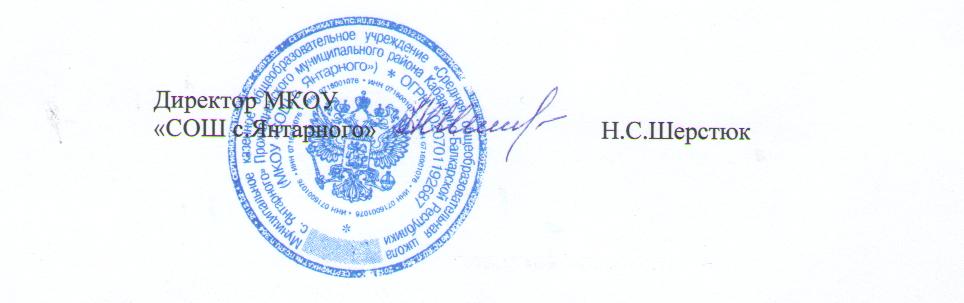 Приложение №1Утверждено приказомМКОУ «СОШ с.Янтарного»От 29.11.2014 г. №163/1План работы Школьной службы медиации   в школе        Приложение №2Утверждено приказомМКОУ «СОШ с.Янтарного»От 29.11.2014 г. №163/1Порядок работы медиатора в  восстановительной модели медиации Этап №1. Подготовительный Этап №2. Встреча со стороной1 фаза. Создание основы для диалога со стороной2 фаза. Понимание ситуации3 фаза. Поиск вариантов выхода4 фаза. Подготовка к встречеЭтап №3. Встреча сторон1 фаза.  Создание условий для диалога между сторонами2 фаза. Организация диалога между сторонами3 фаза.  Поддержка восстановительных действий на встрече и фиксация решений сторон.4 фаза. Обсуждение будущего5 фаза. Заключение соглашения6 фаза. Рефлексия встречиЭтап №4. Аналитическая беседаЭтап №1 ПодготовительныйЗадачи работы руководителя:получив информацию о случае, определить, подходит ли он по критериям для работы с использованием восстановительных программ;Критерии, по которым случай может быть принят в работу:стороны конфликта (криминальной ситуации) известны;в случаях, где есть обидчик и пострадавший, обидчик признает свою вину (или, как минимум, свое участие) в содеянном.если дело разбирается в официальных органах (полиция, суд или КДН), выяснить, на какой стадии разбирательства находится дело и каковы юридические последствия успешного проведения программы;связаться со сторонами по телефону и договориться о проведении индивидуальной встречи. Если участниками конфликта являются несовершеннолетние (обидчик и/или пострадавший) и данный случай рассматривается компетентными органами, медиатор обязательно связывается с законными представителями несовершеннолетнего.  Руководителю  нередко приходится преодолевать стену подозрительности, непонимания, эмоционального напряжения, которая возникла из-за конфликта или криминальной ситуации, а также нередко из-за действий представителей государственных органов и учреждений, и предложить участникам конфликта восстановительный способ разрешения ситуации. В ходе проведения программы восстановительной медиации на протяжении всей работы медиатору необходимо также удерживать  сквозные задачи. Их реализация помогает сторонам переключиться на будущее и построить конструктивный выход из сложившейся ситуации. Эти задачи таковы:достижение и удержание контакта со сторонами;создание условий для конструктивного выражения эмоций;создание безопасной атмосферы во время работы;создание условий для взаимопонимания.Этап №2. Встреча со стороной1 фаза. Создание основы для диалога со сторонойЗадача: представить себя и программу.Различные роли сторон в ситуации противоправного деяния и, соответственно, принципиальные различия ее последствий для правонарушителя и жертвы  диктуют специфику предварительных встреч ведущего с каждым из них. В то же время должна быть выполнена одна из наиболее важных задач ведущего по отношению к сторонам – безопасная   атмосфера  во время работы. Встречаясь со сторонами, медиатор должен позаботиться об этом  и четко уяснить для себя,  как он будет  представляться, то есть: кто он и его роль в деле;роль и функции организации, которую он представляет;его взаимоотношения со сторонами.вариант представления:Добрый день! Меня зовут (представиться). Я пришел по поводу ситуации (…). Информацию о ней нам передал (называете человека или организацию). Я – ведущий программ восстановительной медиации (медиатор) (…) (называете организацию или службу),  я не представляю ни одну из сторон, то есть я не адвокат и не советчик. Наша организация (служба) помогает участникам конфликта организовать диалог друг с другом и самим найти выход из конфликта без применения насилия. Участие в наших программах добровольное, поэтому в конце разговора вы сами примете решение, будете ли вы в ней участвовать. Наш разговор конфиденциален, то есть я не буду разглашать никакую информацию кроме вашего решения участвовать или не участвовать в наших программах. Исключение составляет ситуация, если мне станет известно о готовящемся преступлении, в этом случае я обязан сообщить в компетентные органы. 2 фаза. Понимание ситуацииЗадача: помочь обозначить различные аспекты конфликтной ситуации, важные с точки зрения участников и принципов восстановительной медиации. Возможные действия медиатора:1. Обсуждение ситуации:помочь человеку (вопросами, переформулированием, уточнением и пр.) рассказать о том, что произошло (до ситуации, сейчас, после, о других участниках, о потерпевшем, о друзьях, о своих состояниях и чувствах, об отношении к произошедшему и его последствиям); внимательно слушать и улавливать, что беспокоит человека; в случае необходимости помочь пережить сильные чувства;обсудить  ценности относительно различных способов реагирования на ситуацию,  рассказать о ценностях восстановительной медиации.Обсуждение последствий:обсудить, к каким последствиям привела ситуация (или еще может привести), что человеку в этом не нравится. Если о последствиях уже упоминалось при обсуждении ситуации, резюмировать для того, чтобы перейти к поиску вариантов выхода.3 фаза. Поиск вариантов выходаЗадача: поддержать принятие стороной ответственности за восстановительный выход из ситуации.Обсуждаемые вопросы:какие выходы возможны из создавшейся ситуации и к каким последствиям  эти выходы могут привести;пытались ли сами разрешить ситуацию, встретиться со второй стороной;варианты заглаживания вреда;в случае возмещения ущерба родителями и других трат родителей (например, на адвоката) обсудить, в чем будет конкретный вклад несовершеннолетнего в заглаживании вреда, в частности, как он будет возмещать траты родителей;если в ситуации участвовали несовершеннолетние, обсудить планы несовершеннолетних на будущее, поддержку этих планов со стороны родителей и ближайшего социального окружения;рассказать о встрече со второй стороной (если она была) или о возможности такой встречи;обсудить встречу с другой стороной  как возможный вариант действия, направленного на выход из ситуации. Подчеркнуть, что главными на встрече  являются стороны, а  медиатор обеспечивает  конструктивность и безопасность;предложить сформулировать перечень вопросов, которые сторона  хочет обсуждать на встрече (сформировать повестку дня);проинформировать о юридических последствиях заключения примирительного соглашения;если сторона не согласна на встречу, можно выяснить причины такого несогласия. В случае категорического несогласия на любые формы общения можно предложить не решать вопрос окончательно и оставить памятку и свои координаты; независимо от согласия на встречу обсудить, требуется ли помощь каких-то специалистов;если сторона согласна на встречу сторон, приступить  к 4 фазе.4 фаза. Подготовка к встречеЗадача: прояснить суть предстоящей процедуры и поддержать принятие стороной своей роли на встрече.Возможные действия медиатора:рассказать о формате примирительной встречи (обсуждаемых вопросах, правилах, роли сторон, медиатора, законных представителей, возможности участия других лиц); сформировать на основе предыдущих этапов повестку дня встречи. При обсуждении правил встречи спросить, готовы ли участники их соблюдать; предложить внести дополнения;если со второй стороной еще не было индивидуальной встречи, пояснить ее право отказаться от участия в программе;пояснить свою роль медиатора на совместной встрече (ответственность за безопасность, координирование действий,  поддержка диалога). Подчеркнуть ответственность сторон за принятие решения;обсудить перечень участников будущей встречи, предпочтительное время и место встречи;поблагодарить  за беседу, оставить контактный телефон и памятку о программе.Правила встречиНе перебивать - у каждого есть возможность быть выслушанным до конца.Не оскорблять, чтобы все чувствовали себя в безопасности.Конфиденциальность – не рассказывать окружающим, что происходило на встрече (только результат или подписанный договор).Каждый участник может при необходимости предложить сделать перерыв, перенести продолжение встречи на другой день.Медиатор может поговорить с кем-то из участников наедине, а также участник с медиатором.Этап №3. Встреча сторон1 фаза.  Создание условий для диалога между сторонамиВозможные действия медиатора:заранее подготовить место для встречи сторон;поприветствовать участников, поблагодарить за то, что пришли, если необходимо – познакомить участников друг с другом;объявить цели встречи, огласить правила, обозначить позицию медиатора;объявить основные пункты повестки дня.2 фаза. Организация диалога между сторонамиЗадача: организовать взаимопонимание в процессе диалога.Возможные действия медиатора:предложить сторонам рассказать свою версию случившегося и его последствия;предложить сторонам высказать свое отношение к услышанному;поддержать диалог между сторонами по поводу ситуации и ее последствий. В ходе встречи необходимо трансформировать негативные высказывания так, чтобы это помогало конструктивному диалогу, и усиливать позитивные идеи и шаги по отношению друг к другу.3 фаза.  Поддержка восстановительных действий на встрече и фиксация решений сторон.Задачи:поддержать понимание и признание последствий криминальной ситуации;поддержать извинения и прощение;инициировать поиск вариантов решений и анализ предложений;обсудить и зафиксировать взаимоприемлемые варианты разрешения ситуации;обсудить и принять механизм реализации решений.4 фаза. Обсуждение будущегоЗадача: поддержать проектирование будущего участников.Вопросы для обсуждения:что будешь делать, если попадешь в похожую ситуацию;что нужно сделать, чтобы подобное не повторилось;какую профессию (специальность) хочешь получить и кто может поддержать тебя в этом;чем будешь заниматься в свободное время, есть ли желание заниматься в каком-либо кружке, секции, клубе и кто может помочь этому осуществиться. 5 фаза. Заключение соглашенияЗадача: зафиксировать достигнутые результаты и договоренности.Возможные действия медиатора:фиксировать решения и четкий план их реализации;обсудить, что делать, если план не будет выполнен;зафиксировать устное соглашение или письменный договор.6 фаза. Рефлексия встречиобсудить,  удовлетворены ли участники встречей, осталось ли что-то недоговоренное?спросить, что важного для себя они узнали в результате встречи.после встречи, по возможности, организовать чаепитие с  рассказом сторон  друг другу о себе (кто что любит, чем занимается, в чем чувствует свою успешность).Аналитическая беседа.(Может проходить через 2-3 недели)Задачи:провести рефлексию результатов медиации;выяснить, выполнено ли достигнутое соглашение;обсудить ценности восстановительного способа разрешения конфликтов и криминальных ситуаций.Вопросы для обсуждения с подростком и его родителями:как развиваются  ваши отношения и как выполняется договор?что важного для себя вы поняли в результате встречи?рассказали ли про медиацию друзьям, знакомым, как они к этому отнеслись?бывают ли у них ситуации, где нужен медиатор, посоветовали бы обратиться к медиаторам? Приложение №2Утверждено приказомМКОУ «СОШ с.Янтарного»От 29.11.2014 г. №163/1Мониторинг деятельности Школьной службы медиации№Наименование мероприятияСрокиОтветственные1Издание Приказа о создании службы медиациидо23.11.2014 г.Директор школы2Разработка и утверждение Положения о Школьной службе медиации  в соответствии со стандартами восстановительной медиациидо23.11.2014 г.Директор школы3Создание на сайте школы информационной страницы, освещающей основные мероприятия, направленные на развитие школьной службы медиациидо01.12.2014 г.Ответственный за школьный сайт4Информирование на сайте школы всех участников образовательного процесса о создании школьной службы медиациидо01.12.2014 г.Ответственный за школьный сайт5Освещение результатов работы школьной службы медиацииПо меренеобходимостиОтветственный за школьный сайт6Анализ информации о конфликтах и способах реагирования на конфликты (число конфликтов, число административных вмешательств, отношение педагогов  к конфликтам)Ежегоднов маеРуководитель  службы медиации в школе.7Работа службы по разрешению поступающих  конфликтных ситуаций в соответствии с порядком работы медиатора.  Ведение регистрационного журнала для дальнейшего мониторингаПостоянноРуководитель  службы медиации в школе.8Обсуждение с администрацией и педагогами результатов работы службы, путей ее улучшения и влияния ШСМ на школуЕжегоднов маеЗам. директора по ВР9Включение элементов восстановительных практик в различные воспитательные формы и мероприятияПостоянноЗам. директора по ВР,куратор службы примирения (медиации) в школе.Образовательное учреждениеКоличество медиаторовКоличество медиаторовКоличество поступивших случаевКоличество завершённых программКоличество завершённых программКоличество завершённых программОбщее количество участников программОбщее количество участников программОбразовательное учреждениевсегоучаствующихКоличество поступивших случаевМедиацияШкольная конференцияВсеговзрослыхподростков